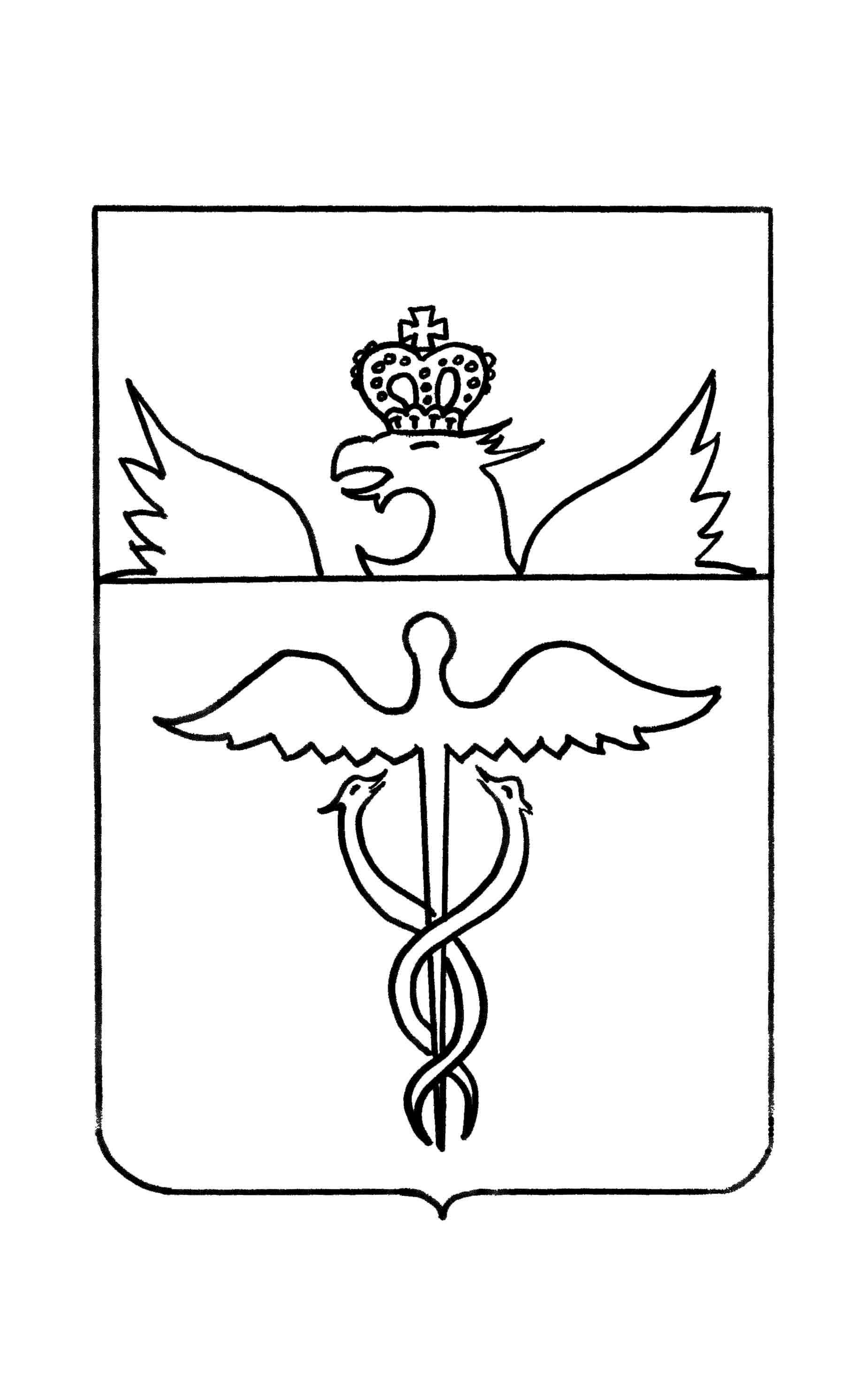 АДМИНИСТРАЦИЯКУЧЕРЯЕВСКОГО  СЕЛЬСКОГО ПОСЕЛЕНИЯБУТУРЛИНОВСКОГО  МУНИЦИПАЛЬНОГО РАЙОНАВОРОНЕЖСКОЙ ОБЛАСТИПОСТАНОВЛЕНИЕот 28 декабря 2020 года № 44 с. КучеряевкаОб утверждении Программы «В области энергосбережения и повышения энергетической эффективности администрации Кучеряевского  сельского поселения Бутурлиновского  муниципального района Воронежской области на 2021-2023 годы»В соответствии с требованиями Федерального закона от23.11.2009г. № 261 «Об энергосбережении и о повышении энергетической эффективности и о внесении изменений в отдельные законодательные акты Российской Федерации», Постановление Правительства Российской Федерации от 31.12.2009г. №1225 «О требованиях к региональным и муниципальным программам в области энергосбережения и повышения энергетической эффективности», администрация Кучеряевского  сельского поселения ПОСТАНОВЛЯЕТ:Утвердить Программу «В области энергосбережения и повышения энергетической эффективности администрации Кучеряевского  сельского поселения Бутурлиновского  района Воронежской области на 2021-2023 годы» (приложение).Настоящее постановления подлежит обнародованию и размещению на официальном сайте администрации Кучеряевского  сельского поселения Бутурлиновского  муниципального района в сети «Интернет».Контроль за выполнением настоящего постановления оставляю за собой.УТВЕРЖДЕНА:постановлением администрации Кучеряевского  сельского поселенияБутурлиновского  муниципального районаВоронежской областиот 28.12.2020г. № 44ПРОГРАММАВ области энергосбережения и повышения энергетической эффективности Администрации Кучеряевского  сельского поселения Бутурлиновского  муниципального района Воронежской области на 2021-2023 годы.с. КучеряевкаСодержаниеПАСПОРТ ПРОГРАММЫ…………………………….……..4-5ВВЕДЕНИЕ……………………………………………………6ОБЩИЕ ПОЛОЖЕНИЯ………………………………………7ЦЕЛИ, ЗАДАЧИ И СРОК РЕАЛИЗАЦИИ ПРОГРАММЫ……………………………………………………………...8ЦЕЛЕВЫЕ ПОКАЗАТЕЛИ ЭНЕРГОСБЕРЕЖЕНИЯ И ПОВЫШЕНИЯ ЭНЕРГЕТИЧЕСКОЙ ЭФФЕКТИВНОСТИ ПРОГРАММЫ……………………………………………………….…….9ПЕРЕЧЕНЬ МЕРОПРИЯТИЙ ПРОГРАММЫ……………..11РЕСУРСНОЕ ОБЕСПЕЧЕНИЕ ПРОГРАММ….……...…...12МЕХАНИЗМ РЕАЛИЗАЦИИ ПРОГРАММЫ И КОНТРОЛЬ ЗА ЕЕ ИСПОЛНЕНИЕМ………………...……………………………………....14ОЖИДАЕМЫЕ КОНЕЧНЫЕ РЕЗУЛЬТАТЫ РЕАЛИЗАЦИИ ПРОГРАММЫ………………………………………………………………15ЗАКЛЮЧЕНИЕ………………………………………………….15ПАСПОРТПРОГРАММЫ ЭНЕРГОСБЕРЕЖЕНИЯ И ПОВЫШЕНИЯЭНЕРГЕТИЧЕСКОЙ ЭФФЕКТИВНОСТИВВЕДЕНИЕПрограмма в области энергосбережения и повышения энергетической эффективности на 2021-2023 годы (далее - Программа) является системным документом, определяющим цели и задачи учреждения в области энергосбережения и повышения энергетической эффективности на период с 2021 по 2023 год, пути и средства их достижения, выявленные на основе анализа проблем в сфере энергосбережения.Программа содержит комплекс организационных, экономических, технических и иных мероприятий, взаимосвязанных по ресурсам и срокам реализации, направленных на решение задач энергосбережения.Механизм реализации Программы предполагает осуществление мониторинга, ежегодный анализ полученных результатов и корректировку действий с учетом изменения социально-экономических условий.Реализация Программы обеспечит исполнение требований законодательства в части необходимого снижения потребления энергоресурсов учреждением.I. ОБЩИЕ ПОЛОЖЕНИЯ1.1. Основания для разработки ПрограммыПрограмма разработана в соответствии с Федеральным законом от 23 ноября 2009 г. № 261-ФЗ «Об энергосбережении и о повышении энергетической эффективности и о внесении изменений в отдельные законодательные акты Российской Федерации», Приказом Минэнерго России от 30.06.2014 № 398 «Об утверждении требований к форме программ в области энергосбережения и повышения энергетической эффективности организаций с участием государства, и муниципального образования, организаций, осуществляющих регулируемые виды деятельности, и отчетности о ходе их реализации».1.2. Основные сведенияТаблица 1 Основные сведения1.3. Основные показатели потребления энергетических ресурсов и оснащенности приборами учетаАдминистрация Кучеряевского  сельского поселения Бутурлиновского  района Воронежской области представлена 1 зданием, в учреждении назначены ответственные за проведение энергосберегающих мероприятий: ГуренкоЛюдмила Михайловна - Глава Кучеряевского  сельского поселения.ситуации, когда энергоресурсы становятся рыночным фактором и формируют значительную часть затрат бюджета учреждения, возникает необходимость в энергосбережении и повышении энергетической эффективности зданий, находящихся введении учреждения, и как следствие, в выработке алгоритма эффективных действий по проведению политики по энергосбережению и повышению энергетической эффективности.ЦЕЛИ, ЗАДАЧИ И СРОК РЕАЛИЗАЦИИ ПРОГРАММЫОсновная цель Программы - повышение энергетической эффективности при потреблении энергетических ресурсов и реализация мероприятий в области энергосбережения.Так же целями Программы является:снижение потерь потребляемых энергетических ресурсов в течение 3 лет;использование оптимальных, апробированных и рекомендованных к использованию энергосберегающих технологий, отвечающих актуальным и перспективным потребностям.Для достижения поставленных целей необходимо выполнение следующих задач:сокращение потребления топливно-энергетических ресурсов за счет повышения энергетической эффективности использования;выполнение мероприятий в области энергосбережения, предусмотренных Программой;достижение установленных целевых показателей Программы.Срок реализации Программы: 2021–2023 годы.ЦЕЛЕВЫЕ ПОКАЗАТЕЛИ ЭНЕРГОСБЕРЕЖЕНИЯ И ПОВЫШЕНИЯЭНЕРГЕТИЧЕСКОЙ ЭФФЕКТИВНОСТИ ПРОГРАММЫ3.1 Целевые показатели Программы выражены показателями администрации Кучеряевского  сельского поселения представленными в таблице 1:Удельное потребление электроэнергии,-    Удельное потребление воды,Потребление электроэнергии,-     Потребление воды.Целевые показатели Программы выражены показателями Кучеряевского  Дома культуры представленными в таблице 1:Удельное потребление электроэнергии,Удельное потребление воды,Потребление электроэнергииПотребление воды.Таблица 1 СВЕДЕНИЯ О ЦЕЛЕВЫХ ПОКАЗАТЕЛЯХ ПРОГРАММЫ ЭНЕРГОСБЕРЕЖЕНИЯ И ПОВЫШЕНИЯ ЭНЕРГЕТИЧЕСКОЙ ЭФФЕКТИВНОСТИIV. ПЕРЕЧЕНЬ МЕРОПРИЯТИЙ ПРОГРАММЫСистема мероприятий по реализации Программы состоит из следующих рекомендованных мероприятий:Организационные и малозатратные мероприятия: обучение персонала, разработка памяток, табличек и стендов, проведение собраний и т.п.Среднезатратные:2.1. Замена всех видов ламп на светодиодные.Крупнозатратные: не предусмотрено.V. РЕСУРСНОЕ ОБЕСПЕЧЕНИЕ ПРОГРАММЫОбщий объем финансирования Программы составляет 1227 тыс. рублей.Таблица 3 Финансирование мероприятий ПрограммыОсновными источниками финансирования Программы являются собственные средства учреждения, либо средства, полученные в рамках софинансирования из бюджетов любых уровней или кредитные ресурсы банков.Программа предусматривает программно-целевое финансирование мероприятий, что соответствует принципам формирования бюджета.VI. МЕХАНИЗМ РЕАЛИЗАЦИИ ПРОГРАММЫИ КОНТРОЛЬ ЗА ЕЕ ИСПОЛНЕНИЕММеханизм реализации Программы представляет собой скоординированные по срокам и направлениям действия исполнителей, осуществляемые в рамках комплекса проектов, охватывающих сферу энергосбережения и повышения энергетической эффективности и обеспечивающих практическое достижение целей установленных федеральным законом «Об энергосбережении и о повышении энергетической эффективности и о внесении изменений в отдельные законодательные акты Российской Федерации» и другими нормативными правовыми актами Российской Федерации.Государственным заказчиком Программы является Администрация Кучеряевского  сельского поселения Бутурлиновского  района Воронежской области.Контроль за выполнением Программы осуществляется главой Кучеряевского  сельского поселения.таблицах 4.1. и 4.2. представлены формы отчета о достижении значений целевых показателей программы энергосбережения и повышения энергетической эффективности и отчета о реализации мероприятий программы энергосбережения и повышения энергетической эффективности.Таблица 4.1 Форма отчета о достижении значений целевых показателей программы энергосбережения и повышения энергетической эффективностиОТЧЕТДОСТИЖЕНИИ ЗНАЧЕНИЙ ЦЕЛЕВЫХ ПОКАЗАТЕЛЕЙ ПРОГРАММЫ ЭНЕРГОСБЕРЕЖЕНИЯПОВЫШЕНИЯ ЭНЕРГЕТИЧЕСКОЙ ЭФФЕКТИВНОСТИ"__" ______________ 20__ г.Таблица 4.2 Форма отчета о реализации мероприятий программы энергосбережения и повышения энергетической эффективностиОТЧЕТО РЕАЛИЗАЦИИ МЕРОПРИЯТИЙ ПРОГРАММЫ ЭНЕРГОСБЕРЕЖЕНИЯ И ПОВЫШЕНИЯ ЭНЕРГЕТИЧЕСКОЙ ЭФФЕКТИВНОСТИ"__" ______________ 20__ г.VII. ОЖИДАЕМЫЕ КОНЕЧНЫЕ РЕЗУЛЬТАТЫ РЕАЛИЗАЦИИ ПРОГРАММЫОжидаемыми результатами реализации Программы является обеспечение экономии потребления к 2023 году:электрической энергии,тепловой энергии,ЗАКЛЮЧЕНИЕПрограмма в области энергосбережения и повышения энергетической эффективности на 2021-2023 годы обеспечивает переход на энергоэффективный путь развития - минимальные затраты на ТЭР.Учет топливно-энергетических ресурсов, их экономия, нормирование и лимитирование, оптимизация топливно-энергетического баланса позволяет снизить бюджетные затраты на приобретение энергоресурсов._____________________Глава Кучеряевского сельского поселенияЛ.М.ГуренкоПолное наименование организацииАдминистрация Кучеряевского  сельского поселения Бутурлиновского  муниципального районаВоронежской области Администрация Кучеряевского  сельского поселения Бутурлиновского  муниципального районаВоронежской области Основание для разработки программы-Федеральныйзаконот23.11.2009№261-ФЗ«Об энергосбережении и повышении энергетической эффективности и о внесении изменений в отдельные законодательные акты Российской Федерации»;- Федеральный закон от 28.12.2013 № 399-ФЗ « О внесении изменений в Федеральный закон «Об энергосбережении и о повышении энергетической эффективности и о внесении изменений в отдельные законодательные акты Российской Федерации»;- Постановление Правительства Российской Федерации от 31.12.2009 № 1225 «О требованиях к региональным и муниципальным программам вобласти энергосбережения и повышения энергетической эффективности»;- Распоряжение Правительства Российской Федерации от 01.12.2009 № 1830-р «Об утверждении плана мероприятий по энергосбережению и повышению энергетической эффективности в Российской Федерации»;- Приказ Министерства регионального развития Российской Федерации от 17.02.2010 № 61 «Об утверждении примерного перечня мероприятий вобласти энергосбережения и повышения энергетической эффективности»;- Приказ Министерства экономического развития Российской Федерации от 24.10.2011 № 591 «О порядке определения объемов снижения потребляемых государственным учреждением ресурсов в сопоставимых условиях»; - Приказ от 30.06.2014г. № 398 «Об утверждении требований к форме программ в области энергосбережения и повышения энергетической эффективности организаций с участием государства, и муниципального образования, организаций, осуществляющих регулируемые виды деятельности о ходе их реализации»;-Федеральныйзаконот23.11.2009№261-ФЗ«Об энергосбережении и повышении энергетической эффективности и о внесении изменений в отдельные законодательные акты Российской Федерации»;- Федеральный закон от 28.12.2013 № 399-ФЗ « О внесении изменений в Федеральный закон «Об энергосбережении и о повышении энергетической эффективности и о внесении изменений в отдельные законодательные акты Российской Федерации»;- Постановление Правительства Российской Федерации от 31.12.2009 № 1225 «О требованиях к региональным и муниципальным программам вобласти энергосбережения и повышения энергетической эффективности»;- Распоряжение Правительства Российской Федерации от 01.12.2009 № 1830-р «Об утверждении плана мероприятий по энергосбережению и повышению энергетической эффективности в Российской Федерации»;- Приказ Министерства регионального развития Российской Федерации от 17.02.2010 № 61 «Об утверждении примерного перечня мероприятий вобласти энергосбережения и повышения энергетической эффективности»;- Приказ Министерства экономического развития Российской Федерации от 24.10.2011 № 591 «О порядке определения объемов снижения потребляемых государственным учреждением ресурсов в сопоставимых условиях»; - Приказ от 30.06.2014г. № 398 «Об утверждении требований к форме программ в области энергосбережения и повышения энергетической эффективности организаций с участием государства, и муниципального образования, организаций, осуществляющих регулируемые виды деятельности о ходе их реализации»;- Приказ Минэнерго России от 30.06.2014г. № 399 «Об утверждении методики расчета значений целевых показателей в области энергосбережения и повышения энергетической эффективности, в том числе в сопоставимых условиях»;- Постановление Правительства Российской Федерации от 07.10.2019г. «О требованиях к снижению государственными (муниципальными) учреждениями в сопоставимых условиях суммарного объема потребляемых ими дизельного и иного топливо, мазута, природного газа, тепловой энергии, электрической энергии, угля, а также объема потребляемой ими воды»;-Постановление Правительства Российской Федерации от 23 июня 2020г. №914 «О внесении изменений в требования к снижению государственными (муниципальными) учреждениями в сопоставимых условиях суммарного объема потребляемых ими дизельного и иного топлива, мазута, природного газа, тепловой энергии, электрической энергии, угля, а также объема потребляемой ими воды».Полное наименование исполнителейи (или) соисполнителей программыАдминистрация Кучеряевского  сельского поселения Бутурлиновского  муниципального района Воронежской областиПолное наименование разработчиковпрограммыАдминистрация Кучеряевского  сельского поселения Бутурлиновского  муниципального района Воронежской областиЦели программыОбеспечение рационального использования энергетических ресурсов в организации за счет реализации мероприятий по энергосбережению и повышению энергетической эффективности.Задачи программыРеализация мероприятий по энергосбережению и повышению энергетической эффективности.Целевые показатели программыСнижения к 2023 году:- удельного потребления электроэнергии,- удельного потребления тепловой энергии,- потребления тепловой в натуральном выражении,- потребления тепловой энергии в натуральном выражении.Сроки реализации программы2021-2023 годаИсточники и объемы финансовогообеспечения реализации программыБюджет Кучеряевского  сельского поселения:2021г. – 136000 рублей2022г. –150000 рублей2023г. –170000 рублейПланируемые результаты реализациипрограммыЭкономия энергетических ресурсов и снижения затрат. НаименованиеЗначениеПолное наименование учрежденияАдминистрация Кучеряевского  сельского поселения Бутурлиновского  района Воронежской области Сокращенное наименование-учрежденияЮридический адрес учреждения397544 Воронежская область Бутурлиновский район, село Кучеряевка, ул. Октябрьская  д.46аФактический адрес учреждения397544, село Кучеряевка, ул. Ленина д.96, Бутурлиновского района ,Воронежской областиИНН3605002231ФИО Руководителя учрежденияГуренко Людмила МихайловнаДолжность руководителяГлава администрацииРасчет потенциала и целевого уровня снижения (ЦУС) потребления ресурсовРасчет потенциала и целевого уровня снижения (ЦУС) потребления ресурсовРасчет потенциала и целевого уровня снижения (ЦУС) потребления ресурсовРасчет потенциала и целевого уровня снижения (ЦУС) потребления ресурсовРасчет потенциала и целевого уровня снижения (ЦУС) потребления ресурсовРасчет потенциала и целевого уровня снижения (ЦУС) потребления ресурсовРасчет потенциала и целевого уровня снижения (ЦУС) потребления ресурсовАвтоматизированная расчетная форма для определения в сопоставимых условиях целевого уровня снижения государственными (муниципальными) учреждениями потребляемых каждым зданием этого учреждения дизельного и иного топлива, мазута, природного газа, тепловой энергии, электрической энергии, угля, объема потребляемой ими воды, а также моторного топлива транспортными средствами на балансе данного учрежденияАвтоматизированная расчетная форма для определения в сопоставимых условиях целевого уровня снижения государственными (муниципальными) учреждениями потребляемых каждым зданием этого учреждения дизельного и иного топлива, мазута, природного газа, тепловой энергии, электрической энергии, угля, объема потребляемой ими воды, а также моторного топлива транспортными средствами на балансе данного учрежденияАвтоматизированная расчетная форма для определения в сопоставимых условиях целевого уровня снижения государственными (муниципальными) учреждениями потребляемых каждым зданием этого учреждения дизельного и иного топлива, мазута, природного газа, тепловой энергии, электрической энергии, угля, объема потребляемой ими воды, а также моторного топлива транспортными средствами на балансе данного учрежденияАвтоматизированная расчетная форма для определения в сопоставимых условиях целевого уровня снижения государственными (муниципальными) учреждениями потребляемых каждым зданием этого учреждения дизельного и иного топлива, мазута, природного газа, тепловой энергии, электрической энергии, угля, объема потребляемой ими воды, а также моторного топлива транспортными средствами на балансе данного учрежденияАвтоматизированная расчетная форма для определения в сопоставимых условиях целевого уровня снижения государственными (муниципальными) учреждениями потребляемых каждым зданием этого учреждения дизельного и иного топлива, мазута, природного газа, тепловой энергии, электрической энергии, угля, объема потребляемой ими воды, а также моторного топлива транспортными средствами на балансе данного учрежденияАвтоматизированная расчетная форма для определения в сопоставимых условиях целевого уровня снижения государственными (муниципальными) учреждениями потребляемых каждым зданием этого учреждения дизельного и иного топлива, мазута, природного газа, тепловой энергии, электрической энергии, угля, объема потребляемой ими воды, а также моторного топлива транспортными средствами на балансе данного учрежденияАвтоматизированная расчетная форма для определения в сопоставимых условиях целевого уровня снижения государственными (муниципальными) учреждениями потребляемых каждым зданием этого учреждения дизельного и иного топлива, мазута, природного газа, тепловой энергии, электрической энергии, угля, объема потребляемой ими воды, а также моторного топлива транспортными средствами на балансе данного учрежденияАвтоматизированная расчетная форма для определения в сопоставимых условиях целевого уровня снижения государственными (муниципальными) учреждениями потребляемых каждым зданием этого учреждения дизельного и иного топлива, мазута, природного газа, тепловой энергии, электрической энергии, угля, объема потребляемой ими воды, а также моторного топлива транспортными средствами на балансе данного учрежденияАвтоматизированная расчетная форма для определения в сопоставимых условиях целевого уровня снижения государственными (муниципальными) учреждениями потребляемых каждым зданием этого учреждения дизельного и иного топлива, мазута, природного газа, тепловой энергии, электрической энергии, угля, объема потребляемой ими воды, а также моторного топлива транспортными средствами на балансе данного учрежденияАвтоматизированная расчетная форма для определения в сопоставимых условиях целевого уровня снижения государственными (муниципальными) учреждениями потребляемых каждым зданием этого учреждения дизельного и иного топлива, мазута, природного газа, тепловой энергии, электрической энергии, угля, объема потребляемой ими воды, а также моторного топлива транспортными средствами на балансе данного учрежденияАвтоматизированная расчетная форма для определения в сопоставимых условиях целевого уровня снижения государственными (муниципальными) учреждениями потребляемых каждым зданием этого учреждения дизельного и иного топлива, мазута, природного газа, тепловой энергии, электрической энергии, угля, объема потребляемой ими воды, а также моторного топлива транспортными средствами на балансе данного учрежденияАвтоматизированная расчетная форма для определения в сопоставимых условиях целевого уровня снижения государственными (муниципальными) учреждениями потребляемых каждым зданием этого учреждения дизельного и иного топлива, мазута, природного газа, тепловой энергии, электрической энергии, угля, объема потребляемой ими воды, а также моторного топлива транспортными средствами на балансе данного учрежденияАвтоматизированная расчетная форма для определения в сопоставимых условиях целевого уровня снижения государственными (муниципальными) учреждениями потребляемых каждым зданием этого учреждения дизельного и иного топлива, мазута, природного газа, тепловой энергии, электрической энергии, угля, объема потребляемой ими воды, а также моторного топлива транспортными средствами на балансе данного учрежденияАвтоматизированная расчетная форма для определения в сопоставимых условиях целевого уровня снижения государственными (муниципальными) учреждениями потребляемых каждым зданием этого учреждения дизельного и иного топлива, мазута, природного газа, тепловой энергии, электрической энергии, угля, объема потребляемой ими воды, а также моторного топлива транспортными средствами на балансе данного учрежденияАвтоматизированная расчетная форма для определения в сопоставимых условиях целевого уровня снижения государственными (муниципальными) учреждениями потребляемых каждым зданием этого учреждения дизельного и иного топлива, мазута, природного газа, тепловой энергии, электрической энергии, угля, объема потребляемой ими воды, а также моторного топлива транспортными средствами на балансе данного учрежденияАвтоматизированная расчетная форма для определения в сопоставимых условиях целевого уровня снижения государственными (муниципальными) учреждениями потребляемых каждым зданием этого учреждения дизельного и иного топлива, мазута, природного газа, тепловой энергии, электрической энергии, угля, объема потребляемой ими воды, а также моторного топлива транспортными средствами на балансе данного учрежденияАвтоматизированная расчетная форма для определения в сопоставимых условиях целевого уровня снижения государственными (муниципальными) учреждениями потребляемых каждым зданием этого учреждения дизельного и иного топлива, мазута, природного газа, тепловой энергии, электрической энергии, угля, объема потребляемой ими воды, а также моторного топлива транспортными средствами на балансе данного учрежденияРасчеты проводятся в соответствии с Методическими Рекомендациями по определению в сопоставимых условиях целевого уровня снижения государственными (муниципальными) учреждениями суммарного объема потребляемых ими дизельного и иного топлива, мазута, природного газа, тепловой энергии, электрической энергии, угля, а также объема потребляемой ими водыРасчеты проводятся в соответствии с Методическими Рекомендациями по определению в сопоставимых условиях целевого уровня снижения государственными (муниципальными) учреждениями суммарного объема потребляемых ими дизельного и иного топлива, мазута, природного газа, тепловой энергии, электрической энергии, угля, а также объема потребляемой ими водыРасчеты проводятся в соответствии с Методическими Рекомендациями по определению в сопоставимых условиях целевого уровня снижения государственными (муниципальными) учреждениями суммарного объема потребляемых ими дизельного и иного топлива, мазута, природного газа, тепловой энергии, электрической энергии, угля, а также объема потребляемой ими водыРасчеты проводятся в соответствии с Методическими Рекомендациями по определению в сопоставимых условиях целевого уровня снижения государственными (муниципальными) учреждениями суммарного объема потребляемых ими дизельного и иного топлива, мазута, природного газа, тепловой энергии, электрической энергии, угля, а также объема потребляемой ими водыРасчеты проводятся в соответствии с Методическими Рекомендациями по определению в сопоставимых условиях целевого уровня снижения государственными (муниципальными) учреждениями суммарного объема потребляемых ими дизельного и иного топлива, мазута, природного газа, тепловой энергии, электрической энергии, угля, а также объема потребляемой ими водыРасчеты проводятся в соответствии с Методическими Рекомендациями по определению в сопоставимых условиях целевого уровня снижения государственными (муниципальными) учреждениями суммарного объема потребляемых ими дизельного и иного топлива, мазута, природного газа, тепловой энергии, электрической энергии, угля, а также объема потребляемой ими водыРасчеты проводятся в соответствии с Методическими Рекомендациями по определению в сопоставимых условиях целевого уровня снижения государственными (муниципальными) учреждениями суммарного объема потребляемых ими дизельного и иного топлива, мазута, природного газа, тепловой энергии, электрической энергии, угля, а также объема потребляемой ими водыРасчеты проводятся в соответствии с Методическими Рекомендациями по определению в сопоставимых условиях целевого уровня снижения государственными (муниципальными) учреждениями суммарного объема потребляемых ими дизельного и иного топлива, мазута, природного газа, тепловой энергии, электрической энергии, угля, а также объема потребляемой ими водыРасчеты проводятся в соответствии с Методическими Рекомендациями по определению в сопоставимых условиях целевого уровня снижения государственными (муниципальными) учреждениями суммарного объема потребляемых ими дизельного и иного топлива, мазута, природного газа, тепловой энергии, электрической энергии, угля, а также объема потребляемой ими водыРасчеты проводятся в соответствии с Методическими Рекомендациями по определению в сопоставимых условиях целевого уровня снижения государственными (муниципальными) учреждениями суммарного объема потребляемых ими дизельного и иного топлива, мазута, природного газа, тепловой энергии, электрической энергии, угля, а также объема потребляемой ими водыРасчеты проводятся в соответствии с Методическими Рекомендациями по определению в сопоставимых условиях целевого уровня снижения государственными (муниципальными) учреждениями суммарного объема потребляемых ими дизельного и иного топлива, мазута, природного газа, тепловой энергии, электрической энергии, угля, а также объема потребляемой ими водыРасчеты проводятся в соответствии с Методическими Рекомендациями по определению в сопоставимых условиях целевого уровня снижения государственными (муниципальными) учреждениями суммарного объема потребляемых ими дизельного и иного топлива, мазута, природного газа, тепловой энергии, электрической энергии, угля, а также объема потребляемой ими водыРасчеты проводятся в соответствии с Методическими Рекомендациями по определению в сопоставимых условиях целевого уровня снижения государственными (муниципальными) учреждениями суммарного объема потребляемых ими дизельного и иного топлива, мазута, природного газа, тепловой энергии, электрической энергии, угля, а также объема потребляемой ими водыРасчеты проводятся в соответствии с Методическими Рекомендациями по определению в сопоставимых условиях целевого уровня снижения государственными (муниципальными) учреждениями суммарного объема потребляемых ими дизельного и иного топлива, мазута, природного газа, тепловой энергии, электрической энергии, угля, а также объема потребляемой ими водыРасчеты проводятся в соответствии с Методическими Рекомендациями по определению в сопоставимых условиях целевого уровня снижения государственными (муниципальными) учреждениями суммарного объема потребляемых ими дизельного и иного топлива, мазута, природного газа, тепловой энергии, электрической энергии, угля, а также объема потребляемой ими водыРасчеты проводятся в соответствии с Методическими Рекомендациями по определению в сопоставимых условиях целевого уровня снижения государственными (муниципальными) учреждениями суммарного объема потребляемых ими дизельного и иного топлива, мазута, природного газа, тепловой энергии, электрической энергии, угля, а также объема потребляемой ими водыРасчеты проводятся в соответствии с Методическими Рекомендациями по определению в сопоставимых условиях целевого уровня снижения государственными (муниципальными) учреждениями суммарного объема потребляемых ими дизельного и иного топлива, мазута, природного газа, тепловой энергии, электрической энергии, угля, а также объема потребляемой ими водыДата заполнения01 октября 2020 г.01 октября 2020 г.01 октября 2020 г.ФИО заполняющегоСнопова Валентина ИвановнаСнопова Валентина ИвановнаСнопова Валентина ИвановнаСнопова Валентина ИвановнаДолжность заполняющеговедущий специалистведущий специалистведущий специалистведущий специалистНаименование учрежденияАдминистрация Кучеряевского  поселенияАдминистрация Кучеряевского  поселенияАдминистрация Кучеряевского  поселенияАдминистрация Кучеряевского  поселенияАдминистрация Кучеряевского  поселенияАдминистрация Кучеряевского  поселенияАдминистрация Кучеряевского  поселенияИНН учреждения3605002231Наименование здания, строения, сооруженияАдминистрация Кучеряевского  поселенияАдминистрация Кучеряевского  поселенияАдминистрация Кучеряевского  поселенияАдминистрация Кучеряевского  поселенияАдминистрация Кучеряевского  поселенияАдминистрация Кучеряевского  поселенияАдминистрация Кучеряевского  поселенияПоказательУдельное годовое значениеУдельное годовое значениеУровень высокой эффективности (справочно)Уровень высокой эффективности (справочно)Уровень высокой эффективности (справочно)Потенциал снижения потребления Потенциал снижения потребления Целевой уровень экономииЦелевой уровень экономииЦелевой уровень снижения за первый годЦелевой уровень снижения за первый годЦелевой уровень снижения за первый и второй годЦелевой уровень снижения за первый и второй годЦелевой уровень снижения за трехлетний периодЦелевой уровень снижения за трехлетний периодЦелевой уровень снижения за трехлетний периодПотребление тепловой энергии на отопление и вентиляцию, Втч/м2/ГСОПтребование по снижению потребления не устанавливаетсятребование по снижению потребления не устанавливаетсяГотовоПотребление горячей воды, м3/челнеприменимонеприменимонеприменимонеприменимонеприменимонеприменимонеприменимонеприменимонеприменимонеприменимонеприменимонеприменимонеприменимонеприменимонеприменимоГотовоПотребление холодной воды, м3/челнеприменимонеприменимонеприменимонеприменимонеприменимонеприменимонеприменимонеприменимонеприменимонеприменимонеприменимонеприменимонеприменимонеприменимонеприменимоГотовоПотребление электрической энергии, кВтч/м2153,17153,1729,129,129,174%74%26%26%154,01154,01149,38149,38117,44117,44ГотовоПотребление природного газа, м3/м2требование по снижению потребления не устанавливаетсятребование по снижению потребления не устанавливаетсянеприменимонеприменимонеприменимонеприменимонеприменимонеприменимонеприменимонеприменимонеприменимонеприменимонеприменимонеприменимонеприменимоГотовоПотребление твердого топлива на нужды отопления и вентиляции, Втч/м2/ГСОПтребование по снижению потребления не устанавливаетсятребование по снижению потребления не устанавливаетсянеприменимонеприменимонеприменимонеприменимонеприменимонеприменимонеприменимонеприменимонеприменимонеприменимонеприменимонеприменимонеприменимоГотовоПотребление иного энергетического ресурса нанужды отопления и вентиляции, Втч/м2/ГСОПтребование по снижению потребления не устанавливаетсятребование по снижению потребления не устанавливаетсянеприменимонеприменимонеприменимонеприменимонеприменимонеприменимонеприменимонеприменимонеприменимонеприменимонеприменимонеприменимонеприменимоГотовоПотребление моторного топлива, тут/лнеприменимонеприменимонеприменимонеприменимонеприменимонеприменимонеприменимонеприменимонеприменимонеприменимонеприменимонеприменимонеприменимонеприменимонеприменимоГотовонеприменимо - невозможно рассчитать для данного ресурса и данного типа учреждениянеприменимо - невозможно рассчитать для данного ресурса и данного типа учреждениянеприменимо - невозможно рассчитать для данного ресурса и данного типа учреждениянеприменимо - невозможно рассчитать для данного ресурса и данного типа учреждениянеприменимо - невозможно рассчитать для данного ресурса и данного типа учреждениянеприменимо - невозможно рассчитать для данного ресурса и данного типа учреждениянеприменимо - невозможно рассчитать для данного ресурса и данного типа учреждениянеприменимо - невозможно рассчитать для данного ресурса и данного типа учреждениянеприменимо - невозможно рассчитать для данного ресурса и данного типа учрежденияГодыОбъемы затрат по источникамОбъемы затрат по источникамреализации Программыфинансирования, тыс. рублейфинансирования, тыс. рублей202120211361362022202215015020232023170170ИтогоИтого456456┌───────────────┐┌───────────────┐┌───────────────┐┌───────────────┐│КОДЫКОДЫ│├───────────────┤├───────────────┤├───────────────┤├───────────────┤на 1 января 20__ г.на 1 января 20__ г.на 1 января 20__ г.Дата │Дата │Дата ││├───────────────┤├───────────────┤├───────────────┤├───────────────┤││Наименование организации _________________________Наименование организации _________________________Наименование организации _________________________Наименование организации _________________________└───────────────┘└───────────────┘└───────────────┘└───────────────┘N п/пНаименование показателяЕдиницаЗначения целевых показателейЗначения целевых показателейЗначения целевых показателейЗначения целевых показателейЗначения целевых показателейЗначения целевых показателейпрограммыизмеренияпрограммыпрограммыпрограммыпланфактотклонение123456РуководительРуководитель(уполномоченное лицо)(уполномоченное лицо)___________________________________________________________________________________________________________________________________________________(должность)(расшифровка(расшифровка(расшифровкаподписи)подписи)подписи)Руководитель технической службыРуководитель технической службы(уполномоченное лицо)(уполномоченное лицо)___________________________________________________________________________________________________________________________________________________(должность)(расшифровка(расшифровка(расшифровкаподписи)подписи)подписи)Руководитель финансово-Руководитель финансово-экономической службыэкономической службы(уполномоченное лицо)(уполномоченное лицо)___________________________________________________________________________________________________________________________________________________(должность)(расшифровка(расшифровка(расшифровкаподписи)подписи)подписи)┌───────────────┐┌───────────────┐┌───────────────┐┌───────────────┐┌───────────────┐│КОДЫ│││├───────────────┤├───────────────┤├───────────────┤├───────────────┤├───────────────┤на 1 января 20__ г.на 1 января 20__ г.на 1 января 20__ г.на 1 января 20__ г.на 1 января 20__ г.на 1 января 20__ г.Дата ││││├───────────────┤├───────────────┤├───────────────┤├───────────────┤├───────────────┤Наименование организации _________________________Наименование организации _________________________Наименование организации _________________________Наименование организации _________________________Наименование организации _________________________Наименование организации _________________________Наименование организации _________________________Наименование организации _________________________└───────────────┘└───────────────┘└───────────────┘└───────────────┘└───────────────┘NНаименованиеФинансовое обеспечение реализацииФинансовое обеспечение реализацииФинансовое обеспечение реализацииФинансовое обеспечение реализацииФинансовое обеспечение реализацииФинансовое обеспечение реализацииФинансовое обеспечение реализацииЭкономия топливно-энергетических ресурсовЭкономия топливно-энергетических ресурсовЭкономия топливно-энергетических ресурсовЭкономия топливно-энергетических ресурсовЭкономия топливно-энергетических ресурсовЭкономия топливно-энергетических ресурсовЭкономия топливно-энергетических ресурсовЭкономия топливно-энергетических ресурсовЭкономия топливно-энергетических ресурсовп/пмероприятиямероприятиймероприятиймероприятиймероприятийп/пмероприятиямероприятиймероприятиймероприятиймероприятийв натуральном выражениив натуральном выражениив натуральном выражениив натуральном выражениив натуральном выражениив натуральном выражениив стоимостном выражении,в стоимостном выражении,в стоимостном выражении,в стоимостном выражении,программыв натуральном выражениив натуральном выражениив натуральном выражениив натуральном выражениив натуральном выражениив натуральном выражениив стоимостном выражении,в стоимостном выражении,в стоимостном выражении,в стоимостном выражении,тыс. руб.тыс. руб.планфактотклонениисточникисточникобъем, тыс. руб.объем, тыс. руб.объем, тыс. руб.объем, тыс. руб.количествоколичествоед. изм.ед. изм.источникисточникобъем, тыс. руб.объем, тыс. руб.объем, тыс. руб.объем, тыс. руб.количествоколичествоед. изм.ед. изм.планфактотклонениотклоненипланфактотклоненотклоненееиеие1234566789910111213Итого по мероприятиямИтого по мероприятиямXXXИтого по мероприятиямИтого по мероприятиямXXXВсего по мероприятиямВсего по мероприятиямXXXXXXXСПРАВОЧНО:СПРАВОЧНО:Всего с начала года реализацииXXXXпрограммыРуководительРуководитель(уполномоченное лицо)_____________________________________________________________________________________(должность)(должность)(подпись)(подпись)(расшифровка(расшифровкаподписи)подписи)Руководитель технической службы(уполномоченное лицо)_____________________________________________________________________________________(должность)(должность)(подпись)(подпись)(расшифровка(расшифровкаподписи)подписи)Руководитель финансово-экономической службы(уполномоченное лицо)_____________________________________________________________________________________(должность)(должность)(подпись)(подпись)(расшифровка(расшифровкаподписи)подписи)